‘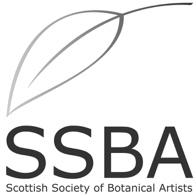 ‘Nature in Monochrome’SHEILA ANDERSON HARDY BOOKING FORM WHEN    -   Saturday 5th October 2019   10.00am to 4.00pmWHERE -  Queen Margaret University, Musselburgh EH21 6UU Cost: Member £45.   Non-Member £50.     This includes tea/coffee on arrival, and afternoon teaPlease bring your own packed lunch What to bring: Watercolour brushes, a variety of sizesPalettes Water-containersDrawing boards, if they have themDrawing pencilsAny contributions of dried hedgerow specimens most gratefully receivedFolio to take home workIf you need more information please contact annecarlaw6@gmail.com Please return the BOOKING FORM below by 16th September 2019‘Nature in Monochrome’      5th October 2019   10.00am to 4.00pmPlease return this form to: Mrs. Anne CARLAW, 32 Abden AvenueKinghorn, Fife, KY3 9TEIF YOU CANNOT ATTEND ONLY A 50% REFUND WILL BE GIVEN UNLESS SOMEONE ELSE CAN FILL YOUR PLACE.BOOKING FORM        ‘Nature in Monochrome’WHEN    -   Saturday 5th October 2019   10.00am to 4.00pmWHERE -  Queen Margaret University, Musselburgh EH21 6UU 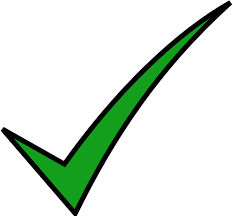 NAME:				                 MEMBER or NON-MEMBER   please tick  email address:                                           phone number: Please either pay by cheque payable to SSBA,  or pay online I enclose my cheque for £ ____              made payable to the SSBAOR by bank transfer to Sort code 80-22-60.    Account no. 13727960 	Please put your name and Hardy WS as reference.Please return this form to: Mrs. Anne CARLAW, 32 Abden AvenueKinghorn, Fife, KY3 9TEIF YOU CANNOT ATTEND A 50% REFUND WILL BE GIVEN UNLESS SOMEONE ELSE CAN FILL YOUR PLACE.